University of Melbourne Student Union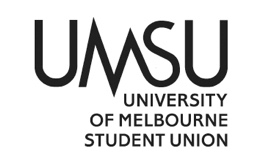 Agenda of the Creative Arts Committee - Meeting 18(22)6PM AEST, Wednesday 26th October 2022Location: ZoomLink: https://unimelb.zoom.us/j/81214954352?pwd=eGpuNllsZXphYkFiaGN2SzZ5SC9zQT09    Password: 620680AgendaProcedural Matters	Meeting opened at 6:20 pmElection of chairMotion: That Marcie Di Bartolomeo is to be elected Chair.Mover: Marcie Di Bartolomeo 	Seconder: Leslie HoCARRIED WITHOUT DISSENTAcknowledgement of CountryWas led by Marcie Di BartolomeoAttendanceAtticus Corr, Marcie Di Bartolomeo, Leslie Ho, Prerna Aggarwal, Ishita GaneriwalaLeah Bourne at 6:38pmApologiesProxiesKavi Ramdass would be proxied by Ishita GaneriwalaMotion: That proxies be acceptedMover: Marcie Di Bartolomeo 	Seconder: Leslie HoCARRIED WITHOUT DISSENTMembershipAdoption of AgendaMotion: That the agenda be adopted as presentedMover: Marcie Di Bartolomeo	Seconder: Leslie HoCARRIED WITHOUT DISSENTConfirmation of Previous MinutesMotion: To accept Committee meeting minutes 17(22) as a true and fair representation of last committee meeting with an amendment of removal of a repeated motionMover: Marcie Di Bartolomeo	Seconder: Leslie HoCARRIED WITHOUT DISSENTMatters Arising from the MinutesConflicts of Interest DeclarationMarcie Di Bartolomeo has worked with Maggie Slater for a Farrago column.CorrespondenceMarcie has lot of correspondence with CME and Phoebe regarding the food delivery working group. Also, they had a lot of communication with Sally for the strategy planning meeting, people and culture to amend Aneese’s contract and UHT for venue hire.Prerna mainly corresponded with CME, university officials, Bollywood club and the vendors to get the Diwali event sortedCreative Arts Office Bearers’ ReportsMarcie had been working with Sally for the strategy planning meeting where they helped formulate the goals and objectives for UMSU for next three years. They have been dealing with financial backlogs and admin related duties post tastings. They have been communicating with UHT for the awards night and helped organised a collective. Lastly, they have been sorting out office for the incoming office bearers and working with UMSU Media for Above water launch party.Prerna had been working towards organising Diwali and organising the weekly collectives.Motion: That office bearers reports be acceptedMover: Marcie Di Bartolomeo	Seconder: Atticus CorrCARRIED WITHOUT DISSENTOther ReportsOperational BusinessRound 8 Grants ReviewMotion: To approve Ella McDermott’s grant application for $500 from the grants budget lineMover: Marcie Di Bartolomeo Seconder: Leslie HoCARRIED WITHOUT DISSENTMotion: To approve Jemima Lai’s grant application for $500 from the grants budget lineMover: Marcie Di Bartolomeo Seconder: Leah BourneCARRIED WITHOUT DISSENTMotion: To approve Maggie Slater’s grant application for $500 from the grants budget lineMover: Marcie Di Bartolomeo Seconder: Leah BourneCARRIED WITHOUT DISSENTMotions on NoticeMotion: To approve $120 from the Special Projects and Events budget line to cover the projector hire at Tastings LaunchMover: Marcie Di Bartolomeo Seconder: Leslie HoCARRIED WITHOUT DISSENTMotion: To approve $750 from the Special Projects and Events budget line for the speaker fees for the UMMTA & Creative Arts Collaborative Musical Theatre “The Writer” WorkshopMover: Marcie Di Bartolomeo Seconder: Leah BourneCARRIED WITHOUT DISSENTMotion: To approve an additional $50 from the Special Projects and Events budget line for the Creative Arts Award being presented at the UHT Awards NightMover: Marcie Di Bartolomeo Seconder: Leslie HoCARRIED WITHOUT DISSENTMotion: To approve an additional $300 from the Special Projects and Events budget line for Above Water social media boostingMover: Marcie Di Bartolomeo Seconder: Leah BourneCARRIED WITHOUT DISSENTMotion: To approve an additional $250 from the Special Projects and Events budget line for Above Water Awards being presented at the UMSU Media x Creative Arts Above Water LaunchMover: Marcie Di Bartolomeo Seconder: Leslie HoCARRIED WITHOUT DISSENTMotion: To approve $150 from the Special Projects and Events budget line for gift card vouchers for the Above Water judging panelMover: Marcie Di Bartolomeo Seconder: Leah BourneCARRIED WITHOUT DISSENTMotion: To approve $3000 from the Special Projects and Events budget line to cover expenditure relating to the rescheduled Above Water Launch at Ida BarMover: Marcie Di Bartolomeo Seconder: Leslie HoCARRIED WITHOUT DISSENTMotion: To reallocate $2800 from the Tastings budget line to the Grants budget lineMover: Marcie Di Bartolomeo Seconder:Leah BourneCARRIED WITHOUT DISSENTMotion: To approve $250 from the Tastings budget line for gift card vouchers for Student Artist Spotlight submissions for semester 2 that were presented as part of Tastings Takeover in the GPGMover: Marcie Di Bartolomeo Seconder: Leslie HoCARRIED WITHOUT DISSENTMotions Without NoticeOther BusinessNext Meeting Will be scheduled after examClose at 7:21pm